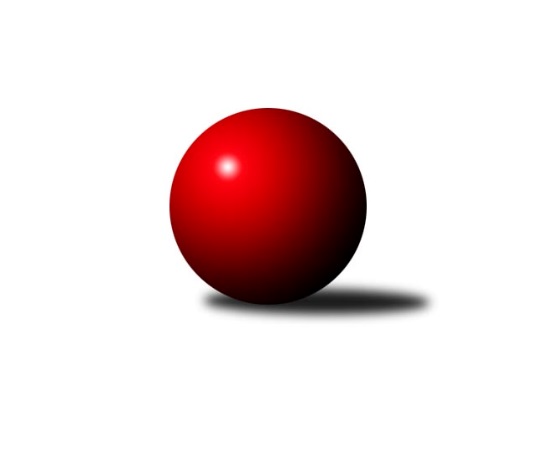 Č.8Ročník 2017/2018	9.6.2024 Východočeský přebor skupina B 2017/2018Statistika 8. kolaTabulka družstev:		družstvo	záp	výh	rem	proh	skore	sety	průměr	body	plné	dorážka	chyby	1.	SK SC Svitavy-Lány A	8	7	0	1	97 : 31 	(62.0 : 34.0)	2632	14	1803	828	29.3	2.	SK Solnice A	8	7	0	1	94 : 34 	(63.5 : 32.5)	2577	14	1776	800	32.6	3.	SKPK Hradec Králové B	8	6	1	1	90 : 38 	(55.0 : 41.0)	2594	13	1779	814	32.5	4.	KK Vysoké Mýto B	8	6	0	2	79 : 49 	(56.0 : 40.0)	2575	12	1766	809	32.6	5.	SKK Náchod B	8	4	1	3	67 : 61 	(51.0 : 45.0)	2556	9	1775	781	43.4	6.	SK SC Svitavy-Lány B	8	3	0	5	59 : 69 	(51.5 : 44.5)	2532	6	1735	797	37	7.	SK Kuželky Přelouč A	8	3	0	5	57 : 71 	(38.5 : 57.5)	2524	6	1747	778	34.6	8.	KK Zalabák Smiřice B	8	3	0	5	46 : 82 	(41.5 : 54.5)	2446	6	1718	728	53.4	9.	SKPK Hradec Králové A	8	2	1	5	54 : 74 	(46.0 : 50.0)	2550	5	1791	759	40.1	10.	KK Dobruška B	8	2	0	6	40 : 88 	(38.5 : 57.5)	2445	4	1728	718	50.9	11.	TJ Tesla Pardubice B	8	2	0	6	40 : 88 	(35.0 : 61.0)	2413	4	1701	712	56.8	12.	TJ Start Rychnov n/K C	8	1	1	6	45 : 83 	(37.5 : 58.5)	2539	3	1772	767	47.6Tabulka doma:		družstvo	záp	výh	rem	proh	skore	sety	průměr	body	maximum	minimum	1.	SKPK Hradec Králové B	5	5	0	0	68 : 12 	(40.0 : 20.0)	2661	10	2694	2627	2.	KK Vysoké Mýto B	5	5	0	0	66 : 14 	(44.5 : 15.5)	2633	10	2681	2565	3.	SK SC Svitavy-Lány A	4	4	0	0	59 : 5 	(37.0 : 11.0)	2697	8	2766	2626	4.	SK Solnice A	4	4	0	0	52 : 12 	(35.0 : 13.0)	2464	8	2469	2460	5.	KK Zalabák Smiřice B	4	3	0	1	38 : 26 	(28.0 : 20.0)	2592	6	2617	2568	6.	SK Kuželky Přelouč A	5	3	0	2	43 : 37 	(25.5 : 34.5)	2564	6	2621	2517	7.	SKK Náchod B	3	2	1	0	33 : 15 	(24.0 : 12.0)	2642	5	2723	2568	8.	SK SC Svitavy-Lány B	4	2	0	2	39 : 25 	(28.5 : 19.5)	2688	4	2722	2659	9.	TJ Tesla Pardubice B	3	2	0	1	26 : 22 	(19.0 : 17.0)	2446	4	2479	2420	10.	KK Dobruška B	3	2	0	1	24 : 24 	(20.0 : 16.0)	2544	4	2554	2532	11.	TJ Start Rychnov n/K C	5	1	1	3	37 : 43 	(26.5 : 33.5)	2582	3	2628	2520	12.	SKPK Hradec Králové A	3	1	0	2	22 : 26 	(18.0 : 18.0)	2550	2	2624	2501Tabulka venku:		družstvo	záp	výh	rem	proh	skore	sety	průměr	body	maximum	minimum	1.	SK Solnice A	4	3	0	1	42 : 22 	(28.5 : 19.5)	2605	6	2718	2518	2.	SK SC Svitavy-Lány A	4	3	0	1	38 : 26 	(25.0 : 23.0)	2639	6	2735	2551	3.	SKK Náchod B	5	2	0	3	34 : 46 	(27.0 : 33.0)	2539	4	2708	2303	4.	SKPK Hradec Králové B	3	1	1	1	22 : 26 	(15.0 : 21.0)	2606	3	2705	2484	5.	SKPK Hradec Králové A	5	1	1	3	32 : 48 	(28.0 : 32.0)	2550	3	2640	2472	6.	KK Vysoké Mýto B	3	1	0	2	13 : 35 	(11.5 : 24.5)	2555	2	2567	2535	7.	SK SC Svitavy-Lány B	4	1	0	3	20 : 44 	(23.0 : 25.0)	2493	2	2581	2401	8.	SK Kuželky Přelouč A	3	0	0	3	14 : 34 	(13.0 : 23.0)	2511	0	2668	2338	9.	TJ Start Rychnov n/K C	3	0	0	3	8 : 40 	(11.0 : 25.0)	2518	0	2612	2431	10.	KK Dobruška B	5	0	0	5	16 : 64 	(18.5 : 41.5)	2425	0	2545	2209	11.	KK Zalabák Smiřice B	4	0	0	4	8 : 56 	(13.5 : 34.5)	2410	0	2515	2278	12.	TJ Tesla Pardubice B	5	0	0	5	14 : 66 	(16.0 : 44.0)	2406	0	2478	2307Tabulka podzimní části:		družstvo	záp	výh	rem	proh	skore	sety	průměr	body	doma	venku	1.	SK SC Svitavy-Lány A	8	7	0	1	97 : 31 	(62.0 : 34.0)	2632	14 	4 	0 	0 	3 	0 	1	2.	SK Solnice A	8	7	0	1	94 : 34 	(63.5 : 32.5)	2577	14 	4 	0 	0 	3 	0 	1	3.	SKPK Hradec Králové B	8	6	1	1	90 : 38 	(55.0 : 41.0)	2594	13 	5 	0 	0 	1 	1 	1	4.	KK Vysoké Mýto B	8	6	0	2	79 : 49 	(56.0 : 40.0)	2575	12 	5 	0 	0 	1 	0 	2	5.	SKK Náchod B	8	4	1	3	67 : 61 	(51.0 : 45.0)	2556	9 	2 	1 	0 	2 	0 	3	6.	SK SC Svitavy-Lány B	8	3	0	5	59 : 69 	(51.5 : 44.5)	2532	6 	2 	0 	2 	1 	0 	3	7.	SK Kuželky Přelouč A	8	3	0	5	57 : 71 	(38.5 : 57.5)	2524	6 	3 	0 	2 	0 	0 	3	8.	KK Zalabák Smiřice B	8	3	0	5	46 : 82 	(41.5 : 54.5)	2446	6 	3 	0 	1 	0 	0 	4	9.	SKPK Hradec Králové A	8	2	1	5	54 : 74 	(46.0 : 50.0)	2550	5 	1 	0 	2 	1 	1 	3	10.	KK Dobruška B	8	2	0	6	40 : 88 	(38.5 : 57.5)	2445	4 	2 	0 	1 	0 	0 	5	11.	TJ Tesla Pardubice B	8	2	0	6	40 : 88 	(35.0 : 61.0)	2413	4 	2 	0 	1 	0 	0 	5	12.	TJ Start Rychnov n/K C	8	1	1	6	45 : 83 	(37.5 : 58.5)	2539	3 	1 	1 	3 	0 	0 	3Tabulka jarní části:		družstvo	záp	výh	rem	proh	skore	sety	průměr	body	doma	venku	1.	KK Dobruška B	0	0	0	0	0 : 0 	(0.0 : 0.0)	0	0 	0 	0 	0 	0 	0 	0 	2.	TJ Tesla Pardubice B	0	0	0	0	0 : 0 	(0.0 : 0.0)	0	0 	0 	0 	0 	0 	0 	0 	3.	SKPK Hradec Králové A	0	0	0	0	0 : 0 	(0.0 : 0.0)	0	0 	0 	0 	0 	0 	0 	0 	4.	SK SC Svitavy-Lány B	0	0	0	0	0 : 0 	(0.0 : 0.0)	0	0 	0 	0 	0 	0 	0 	0 	5.	KK Zalabák Smiřice B	0	0	0	0	0 : 0 	(0.0 : 0.0)	0	0 	0 	0 	0 	0 	0 	0 	6.	SKK Náchod B	0	0	0	0	0 : 0 	(0.0 : 0.0)	0	0 	0 	0 	0 	0 	0 	0 	7.	SK Solnice A	0	0	0	0	0 : 0 	(0.0 : 0.0)	0	0 	0 	0 	0 	0 	0 	0 	8.	SK Kuželky Přelouč A	0	0	0	0	0 : 0 	(0.0 : 0.0)	0	0 	0 	0 	0 	0 	0 	0 	9.	TJ Start Rychnov n/K C	0	0	0	0	0 : 0 	(0.0 : 0.0)	0	0 	0 	0 	0 	0 	0 	0 	10.	SKPK Hradec Králové B	0	0	0	0	0 : 0 	(0.0 : 0.0)	0	0 	0 	0 	0 	0 	0 	0 	11.	SK SC Svitavy-Lány A	0	0	0	0	0 : 0 	(0.0 : 0.0)	0	0 	0 	0 	0 	0 	0 	0 	12.	KK Vysoké Mýto B	0	0	0	0	0 : 0 	(0.0 : 0.0)	0	0 	0 	0 	0 	0 	0 	0 Zisk bodů pro družstvo:		jméno hráče	družstvo	body	zápasy	v %	dílčí body	sety	v %	1.	Petr Víšek 	SKPK Hradec Králové B 	14	/	8	(88%)		/		(%)	2.	Milan Hrubý 	SK Solnice A 	14	/	8	(88%)		/		(%)	3.	Jaroslav Šmejda 	TJ Start Rychnov n/K C 	14	/	8	(88%)		/		(%)	4.	Jakub Zelinka 	SK SC Svitavy-Lány A 	12	/	8	(75%)		/		(%)	5.	Miloš Voleský 	SKK Náchod B 	12	/	8	(75%)		/		(%)	6.	Jiří Klusák 	SK SC Svitavy-Lány B 	12	/	8	(75%)		/		(%)	7.	Pavel Jandera 	KK Vysoké Mýto B 	12	/	8	(75%)		/		(%)	8.	Jana Bulisová 	TJ Tesla Pardubice B 	12	/	8	(75%)		/		(%)	9.	Petr Rus 	SK SC Svitavy-Lány A 	10	/	6	(83%)		/		(%)	10.	Vladimír Gütler 	KK Dobruška B 	10	/	6	(83%)		/		(%)	11.	Ladislav Urbánek 	TJ Start Rychnov n/K C 	10	/	6	(83%)		/		(%)	12.	Jiří Hanuš 	SK SC Svitavy-Lány A 	10	/	6	(83%)		/		(%)	13.	Leoš Bartheldi 	KK Vysoké Mýto B 	10	/	7	(71%)		/		(%)	14.	Marie Frydrychová 	KK Dobruška B 	10	/	7	(71%)		/		(%)	15.	Pavel Píč 	SK Solnice A 	10	/	7	(71%)		/		(%)	16.	Jakub Jirčík 	SK SC Svitavy-Lány A 	10	/	7	(71%)		/		(%)	17.	Ladislav Mikolášek 	SKPK Hradec Králové B 	10	/	7	(71%)		/		(%)	18.	David Stára 	SKK Náchod B 	10	/	7	(71%)		/		(%)	19.	Petr Skutil 	SKPK Hradec Králové A 	10	/	7	(71%)		/		(%)	20.	Václav Balous 	SK Solnice A 	10	/	7	(71%)		/		(%)	21.	Rudolf Stejskal 	SK Solnice A 	10	/	8	(63%)		/		(%)	22.	Václav Perchlík st.	KK Vysoké Mýto B 	10	/	8	(63%)		/		(%)	23.	Jiří Vaníček 	SKPK Hradec Králové B 	10	/	8	(63%)		/		(%)	24.	Klára Pekařová 	SK SC Svitavy-Lány A 	10	/	8	(63%)		/		(%)	25.	Jan Jakube 	SK Kuželky Přelouč A 	10	/	8	(63%)		/		(%)	26.	Milan Novák 	SK SC Svitavy-Lány A 	9	/	7	(64%)		/		(%)	27.	Karel Lang 	SK Kuželky Přelouč A 	9	/	7	(64%)		/		(%)	28.	Tomáš Brzlínek 	KK Vysoké Mýto B 	9	/	8	(56%)		/		(%)	29.	Jiří ml. Doucha ml.	SKK Náchod B 	9	/	8	(56%)		/		(%)	30.	Pavel Doležal 	KK Vysoké Mýto B 	8	/	4	(100%)		/		(%)	31.	Gabriela Rusová 	SK SC Svitavy-Lány B 	8	/	5	(80%)		/		(%)	32.	Vlastimil Krátký 	SK SC Svitavy-Lány A 	8	/	6	(67%)		/		(%)	33.	Martin Šolc 	SKPK Hradec Králové A 	8	/	6	(67%)		/		(%)	34.	Martin Holý 	SKPK Hradec Králové B 	8	/	7	(57%)		/		(%)	35.	Ludmila Skutilová 	SKPK Hradec Králové A 	8	/	7	(57%)		/		(%)	36.	Luděk Sukup 	KK Zalabák Smiřice B 	8	/	8	(50%)		/		(%)	37.	Lukáš Vadlejch 	SKPK Hradec Králové A 	8	/	8	(50%)		/		(%)	38.	Jaroslav Hažva 	KK Zalabák Smiřice B 	8	/	8	(50%)		/		(%)	39.	Ivo Janda 	KK Dobruška B 	8	/	8	(50%)		/		(%)	40.	Zdeněk Dokoupil 	SK SC Svitavy-Lány B 	8	/	8	(50%)		/		(%)	41.	Josef Pardubský 	SKPK Hradec Králové B 	8	/	8	(50%)		/		(%)	42.	Milan Novák 	TJ Tesla Pardubice B 	7	/	8	(44%)		/		(%)	43.	Jiří Bartoníček 	SK Solnice A 	6	/	3	(100%)		/		(%)	44.	Miloš Kvapil 	SKPK Hradec Králové B 	6	/	3	(100%)		/		(%)	45.	Pavel Dymák 	SK Solnice A 	6	/	3	(100%)		/		(%)	46.	Petr Zeman 	SK Kuželky Přelouč A 	6	/	6	(50%)		/		(%)	47.	Tomáš Sukdolák 	SK Kuželky Přelouč A 	6	/	6	(50%)		/		(%)	48.	Jan Chleboun 	KK Vysoké Mýto B 	6	/	6	(50%)		/		(%)	49.	Pavel Krejčík 	TJ Start Rychnov n/K C 	6	/	7	(43%)		/		(%)	50.	Jiří Rus 	SK SC Svitavy-Lány B 	6	/	7	(43%)		/		(%)	51.	Jiří Prokop 	SKPK Hradec Králové A 	6	/	7	(43%)		/		(%)	52.	Pavel Klička 	SK Kuželky Přelouč A 	6	/	7	(43%)		/		(%)	53.	Leoš Glazunov 	SKPK Hradec Králové A 	6	/	8	(38%)		/		(%)	54.	Miroslav Tomeš 	SKK Náchod B 	6	/	8	(38%)		/		(%)	55.	Roman Vrabec 	KK Zalabák Smiřice B 	6	/	8	(38%)		/		(%)	56.	Jaroslav Špicner 	SKK Náchod B 	5	/	4	(63%)		/		(%)	57.	Petra Stránská 	TJ Tesla Pardubice B 	5	/	8	(31%)		/		(%)	58.	Petr Kosejk 	SK Solnice A 	4	/	3	(67%)		/		(%)	59.	Josef Širůček 	SK SC Svitavy-Lány B 	4	/	3	(67%)		/		(%)	60.	Bohuslav Trejtnar 	SKPK Hradec Králové B 	4	/	3	(67%)		/		(%)	61.	Jiří Hroneš 	KK Zalabák Smiřice B 	4	/	4	(50%)		/		(%)	62.	Filip Ivan 	SKPK Hradec Králové B 	4	/	4	(50%)		/		(%)	63.	Emil Uherka 	SK SC Svitavy-Lány B 	4	/	5	(40%)		/		(%)	64.	Tomáš Jarolím 	SK Kuželky Přelouč A 	4	/	5	(40%)		/		(%)	65.	Oldřich Hubáček 	TJ Tesla Pardubice B 	4	/	6	(33%)		/		(%)	66.	Petr Dlouhý 	KK Vysoké Mýto B 	4	/	6	(33%)		/		(%)	67.	Jindřich Jukl 	SK SC Svitavy-Lány B 	3	/	6	(25%)		/		(%)	68.	Ilona Sýkorová 	TJ Start Rychnov n/K C 	3	/	8	(19%)		/		(%)	69.	Andrea Kumštová 	SK Solnice A 	2	/	1	(100%)		/		(%)	70.	Václav Novotný 	KK Zalabák Smiřice B 	2	/	1	(100%)		/		(%)	71.	Martin Nosek 	SK Solnice A 	2	/	2	(50%)		/		(%)	72.	Ivana Bartoníčková 	SK Solnice A 	2	/	2	(50%)		/		(%)	73.	Tomáš Štol 	SK SC Svitavy-Lány B 	2	/	2	(50%)		/		(%)	74.	Matěj Drábek 	TJ Tesla Pardubice B 	2	/	3	(33%)		/		(%)	75.	Martin Matějček 	KK Zalabák Smiřice B 	2	/	3	(33%)		/		(%)	76.	Jiří Vokřál 	KK Zalabák Smiřice B 	2	/	4	(25%)		/		(%)	77.	Jiří Frinta 	KK Dobruška B 	2	/	4	(25%)		/		(%)	78.	Petr Hanuš 	SK Kuželky Přelouč A 	2	/	5	(20%)		/		(%)	79.	Jiří Tesař 	SKK Náchod B 	2	/	6	(17%)		/		(%)	80.	Karel Josef 	KK Zalabák Smiřice B 	2	/	6	(17%)		/		(%)	81.	Jaroslav Dlohoška 	SKK Náchod B 	2	/	6	(17%)		/		(%)	82.	Lubomír Šípek 	TJ Start Rychnov n/K C 	2	/	6	(17%)		/		(%)	83.	Josef Petera 	KK Dobruška B 	2	/	7	(14%)		/		(%)	84.	Martina Nováková 	TJ Tesla Pardubice B 	2	/	7	(14%)		/		(%)	85.	Daniel Majer 	SKK Náchod B 	1	/	1	(50%)		/		(%)	86.	Jaroslav Kejzlar 	TJ Start Rychnov n/K C 	0	/	1	(0%)		/		(%)	87.	Zdeněk Tobiška 	SK Solnice A 	0	/	1	(0%)		/		(%)	88.	Václav Buřil 	TJ Start Rychnov n/K C 	0	/	1	(0%)		/		(%)	89.	Pavel Šido 	KK Zalabák Smiřice B 	0	/	1	(0%)		/		(%)	90.	Věra Moravcová 	TJ Start Rychnov n/K C 	0	/	1	(0%)		/		(%)	91.	Marie Drábková 	TJ Tesla Pardubice B 	0	/	1	(0%)		/		(%)	92.	Michal Jasanský 	KK Vysoké Mýto B 	0	/	1	(0%)		/		(%)	93.	Jaroslav Černý 	KK Dobruška B 	0	/	1	(0%)		/		(%)	94.	Petr Šubjak 	KK Zalabák Smiřice B 	0	/	1	(0%)		/		(%)	95.	Vladimír Sonnevend 	SK Solnice A 	0	/	2	(0%)		/		(%)	96.	Petr Havlík 	KK Dobruška B 	0	/	3	(0%)		/		(%)	97.	Milan Hašek 	KK Dobruška B 	0	/	3	(0%)		/		(%)	98.	Markéta Novotná 	KK Zalabák Smiřice B 	0	/	3	(0%)		/		(%)	99.	Petr Brandejs 	KK Dobruška B 	0	/	3	(0%)		/		(%)	100.	Miroslav Zeman 	SK SC Svitavy-Lány B 	0	/	4	(0%)		/		(%)	101.	Lukáš Fanc 	KK Dobruška B 	0	/	4	(0%)		/		(%)	102.	Jaroslav Němeček 	SKPK Hradec Králové A 	0	/	4	(0%)		/		(%)	103.	Patricie Hubáčková 	TJ Tesla Pardubice B 	0	/	5	(0%)		/		(%)	104.	Jan Zeman 	TJ Start Rychnov n/K C 	0	/	7	(0%)		/		(%)Průměry na kuželnách:		kuželna	průměr	plné	dorážka	chyby	výkon na hráče	1.	Svitavy, 1-2	2639	1814	825	40.9	(440.0)	2.	Rychnov nad Kněžnou, 1-4	2592	1789	803	43.3	(432.1)	3.	Hradec Králové, 1-4	2576	1774	802	37.1	(429.5)	4.	SKK Nachod, 1-4	2572	1756	816	42.5	(428.8)	5.	Smiřice, 1-2	2563	1792	771	54.4	(427.3)	6.	Přelouč, 1-4	2552	1764	787	38.2	(425.4)	7.	Dobruška, 1-2	2540	1777	762	40.3	(423.4)	8.	Vysoké Mýto, 1-2	2538	1745	793	34.6	(423.1)	9.	Pardubice, 1-2	2459	1714	745	40.0	(409.9)	10.	Solnice, 1-2	2388	1673	714	43.3	(398.0)Nejlepší výkony na kuželnách:Svitavy, 1-2SK SC Svitavy-Lány A	2766	7. kolo	Jiří ml. Doucha ml.	SKK Náchod B	497	6. koloSK SC Svitavy-Lány A	2744	5. kolo	Vlastimil Krátký 	SK SC Svitavy-Lány A	490	4. koloSK SC Svitavy-Lány A	2735	4. kolo	Milan Novák 	SK SC Svitavy-Lány A	487	7. koloSK SC Svitavy-Lány B	2722	2. kolo	Vlastimil Krátký 	SK SC Svitavy-Lány A	481	5. koloSKK Náchod B	2708	6. kolo	Jakub Zelinka 	SK SC Svitavy-Lány A	476	5. koloSK SC Svitavy-Lány B	2693	4. kolo	Klára Pekařová 	SK SC Svitavy-Lány A	475	7. koloSK SC Svitavy-Lány B	2678	8. kolo	Jakub Zelinka 	SK SC Svitavy-Lány A	474	4. koloSK SC Svitavy-Lány B	2659	6. kolo	Jiří Hanuš 	SK SC Svitavy-Lány A	472	4. koloSK SC Svitavy-Lány A	2652	3. kolo	Jakub Jirčík 	SK SC Svitavy-Lány A	472	7. koloSK SC Svitavy-Lány A	2626	1. kolo	Zdeněk Dokoupil 	SK SC Svitavy-Lány B	469	4. koloRychnov nad Kněžnou, 1-4SK Solnice A	2718	8. kolo	Jiří Bartoníček 	SK Solnice A	527	8. koloSKPK Hradec Králové A	2640	1. kolo	Jaroslav Šmejda 	TJ Start Rychnov n/K C	515	3. koloSKPK Hradec Králové B	2628	6. kolo	Ladislav Urbánek 	TJ Start Rychnov n/K C	490	5. koloTJ Start Rychnov n/K C	2628	6. kolo	Luděk Sukup 	KK Zalabák Smiřice B	483	5. koloTJ Start Rychnov n/K C	2598	8. kolo	Ladislav Urbánek 	TJ Start Rychnov n/K C	481	8. koloTJ Start Rychnov n/K C	2586	5. kolo	Ladislav Urbánek 	TJ Start Rychnov n/K C	478	6. koloTJ Start Rychnov n/K C	2579	3. kolo	Jaroslav Šmejda 	TJ Start Rychnov n/K C	477	8. koloKK Vysoké Mýto B	2567	3. kolo	Jaroslav Šmejda 	TJ Start Rychnov n/K C	471	5. koloTJ Start Rychnov n/K C	2520	1. kolo	Martin Holý 	SKPK Hradec Králové B	471	6. koloKK Zalabák Smiřice B	2461	5. kolo	Václav Balous 	SK Solnice A	469	8. koloHradec Králové, 1-4SKPK Hradec Králové B	2705	2. kolo	Petr Víšek 	SKPK Hradec Králové B	520	1. koloSKPK Hradec Králové B	2694	5. kolo	Tomáš Sukdolák 	SK Kuželky Přelouč A	513	5. koloSKPK Hradec Králové B	2682	7. kolo	Vlastimil Krátký 	SK SC Svitavy-Lány A	503	8. koloSK Kuželky Přelouč A	2668	5. kolo	Petr Víšek 	SKPK Hradec Králové B	498	7. koloSKPK Hradec Králové B	2660	8. kolo	Petr Víšek 	SKPK Hradec Králové B	498	5. koloSKPK Hradec Králové B	2644	1. kolo	Karel Lang 	SK Kuželky Přelouč A	485	5. koloSKPK Hradec Králové B	2627	3. kolo	Jiří Vaníček 	SKPK Hradec Králové B	478	8. koloSKPK Hradec Králové A	2624	2. kolo	Leoš Glazunov 	SKPK Hradec Králové A	475	2. koloSK Solnice A	2623	4. kolo	Petr Víšek 	SKPK Hradec Králové B	474	2. koloSK SC Svitavy-Lány B	2568	3. kolo	Rudolf Stejskal 	SK Solnice A	472	4. koloSKK Nachod, 1-4SKK Náchod B	2723	7. kolo	David Stára 	SKK Náchod B	494	7. koloSKK Náchod B	2634	3. kolo	Miloš Voleský 	SKK Náchod B	492	7. koloSKK Náchod B	2568	5. kolo	Miloš Voleský 	SKK Náchod B	489	5. koloSKPK Hradec Králové A	2567	5. kolo	Miloš Voleský 	SKK Náchod B	468	3. koloKK Vysoké Mýto B	2535	7. kolo	Jiří ml. Doucha ml.	SKK Náchod B	465	3. koloTJ Tesla Pardubice B	2410	3. kolo	Lukáš Vadlejch 	SKPK Hradec Králové A	463	5. kolo		. kolo	Miroslav Tomeš 	SKK Náchod B	463	3. kolo		. kolo	David Stára 	SKK Náchod B	462	5. kolo		. kolo	Jiří ml. Doucha ml.	SKK Náchod B	458	7. kolo		. kolo	Jaroslav Špicner 	SKK Náchod B	456	7. koloSmiřice, 1-2SKK Náchod B	2634	2. kolo	Jaroslav Hažva 	KK Zalabák Smiřice B	511	2. koloKK Zalabák Smiřice B	2617	2. kolo	Jaroslav Hažva 	KK Zalabák Smiřice B	475	6. koloKK Zalabák Smiřice B	2596	4. kolo	Jaroslav Špicner 	SKK Náchod B	473	2. koloKK Zalabák Smiřice B	2588	6. kolo	Lukáš Vadlejch 	SKPK Hradec Králové A	472	8. koloKK Zalabák Smiřice B	2568	8. kolo	Jiří Vokřál 	KK Zalabák Smiřice B	469	2. koloSKPK Hradec Králové A	2558	8. kolo	Jaroslav Hažva 	KK Zalabák Smiřice B	465	8. koloTJ Tesla Pardubice B	2478	4. kolo	Luděk Sukup 	KK Zalabák Smiřice B	455	2. koloKK Dobruška B	2470	6. kolo	Jaroslav Hažva 	KK Zalabák Smiřice B	454	4. kolo		. kolo	Lukáš Fanc 	KK Dobruška B	447	6. kolo		. kolo	Ludmila Skutilová 	SKPK Hradec Králové A	442	8. koloPřelouč, 1-4SK SC Svitavy-Lány A	2637	6. kolo	Emil Uherka 	SK SC Svitavy-Lány B	471	1. koloSK Kuželky Přelouč A	2621	8. kolo	Vlastimil Krátký 	SK SC Svitavy-Lány A	459	6. koloSK Kuželky Přelouč A	2585	4. kolo	Karel Lang 	SK Kuželky Přelouč A	459	3. koloSK SC Svitavy-Lány B	2581	1. kolo	Jiří ml. Doucha ml.	SKK Náchod B	458	8. koloSK Kuželky Přelouč A	2576	3. kolo	Zdeněk Dokoupil 	SK SC Svitavy-Lány B	458	1. koloSKK Náchod B	2542	8. kolo	Karel Lang 	SK Kuželky Přelouč A	458	8. koloSK Kuželky Přelouč A	2520	1. kolo	Jan Jakube 	SK Kuželky Přelouč A	456	8. koloSK Kuželky Přelouč A	2517	6. kolo	Petr Zeman 	SK Kuželky Přelouč A	451	4. koloKK Zalabák Smiřice B	2515	3. kolo	Miloš Voleský 	SKK Náchod B	451	8. koloTJ Start Rychnov n/K C	2431	4. kolo	Jan Jakube 	SK Kuželky Přelouč A	450	3. koloDobruška, 1-2SK SC Svitavy-Lány A	2634	2. kolo	Miroslav Tomeš 	SKK Náchod B	459	4. koloKK Dobruška B	2554	2. kolo	Josef Petera 	KK Dobruška B	459	7. koloKK Dobruška B	2545	4. kolo	Vladimír Gütler 	KK Dobruška B	458	2. koloKK Dobruška B	2532	7. kolo	Jiří Hanuš 	SK SC Svitavy-Lány A	456	2. koloSKK Náchod B	2506	4. kolo	Petr Rus 	SK SC Svitavy-Lány A	451	2. koloSKPK Hradec Králové A	2472	7. kolo	Josef Petera 	KK Dobruška B	449	2. kolo		. kolo	Ivo Janda 	KK Dobruška B	448	4. kolo		. kolo	Jakub Zelinka 	SK SC Svitavy-Lány A	447	2. kolo		. kolo	David Stára 	SKK Náchod B	438	4. kolo		. kolo	Jiří Frinta 	KK Dobruška B	438	2. koloVysoké Mýto, 1-2KK Vysoké Mýto B	2681	8. kolo	Tomáš Brzlínek 	KK Vysoké Mýto B	480	4. koloKK Vysoké Mýto B	2658	6. kolo	Pavel Jandera 	KK Vysoké Mýto B	475	6. koloKK Vysoké Mýto B	2637	4. kolo	Pavel Jandera 	KK Vysoké Mýto B	472	8. koloKK Vysoké Mýto B	2625	1. kolo	Leoš Bartheldi 	KK Vysoké Mýto B	469	4. koloKK Vysoké Mýto B	2565	2. kolo	Milan Hrubý 	SK Solnice A	463	6. koloSK Kuželky Přelouč A	2528	2. kolo	Tomáš Brzlínek 	KK Vysoké Mýto B	459	8. koloSK Solnice A	2518	6. kolo	Tomáš Brzlínek 	KK Vysoké Mýto B	458	6. koloSKPK Hradec Králové B	2484	4. kolo	Václav Novotný 	KK Zalabák Smiřice B	457	1. koloKK Zalabák Smiřice B	2384	1. kolo	Pavel Doležal 	KK Vysoké Mýto B	456	1. koloTJ Tesla Pardubice B	2307	8. kolo	Václav Perchlík st.	KK Vysoké Mýto B	455	8. koloPardubice, 1-2SK Solnice A	2560	2. kolo	Pavel Píč 	SK Solnice A	450	2. koloTJ Tesla Pardubice B	2479	7. kolo	Martin Nosek 	SK Solnice A	450	2. koloTJ Tesla Pardubice B	2439	5. kolo	Václav Balous 	SK Solnice A	447	2. koloKK Dobruška B	2437	5. kolo	Jana Bulisová 	TJ Tesla Pardubice B	447	2. koloSK SC Svitavy-Lány B	2422	7. kolo	Marie Frydrychová 	KK Dobruška B	446	5. koloTJ Tesla Pardubice B	2420	2. kolo	Vladimír Gütler 	KK Dobruška B	435	5. kolo		. kolo	Jana Bulisová 	TJ Tesla Pardubice B	433	5. kolo		. kolo	Milan Novák 	TJ Tesla Pardubice B	433	7. kolo		. kolo	Jiří Klusák 	SK SC Svitavy-Lány B	431	7. kolo		. kolo	Rudolf Stejskal 	SK Solnice A	428	2. koloSolnice, 1-2SK Solnice A	2469	1. kolo	Václav Balous 	SK Solnice A	448	3. koloSK Solnice A	2464	7. kolo	Milan Hrubý 	SK Solnice A	435	1. koloSK Solnice A	2462	5. kolo	Jiří Bartoníček 	SK Solnice A	431	7. koloSK Solnice A	2460	3. kolo	Jiří Bartoníček 	SK Solnice A	429	1. koloSK SC Svitavy-Lány B	2401	5. kolo	Pavel Dymák 	SK Solnice A	428	5. koloSK Kuželky Přelouč A	2338	7. kolo	Pavel Píč 	SK Solnice A	426	3. koloSKK Náchod B	2303	1. kolo	Pavel Dymák 	SK Solnice A	426	7. koloKK Dobruška B	2209	3. kolo	Ivana Bartoníčková 	SK Solnice A	425	7. kolo		. kolo	Pavel Dymák 	SK Solnice A	424	1. kolo		. kolo	Gabriela Rusová 	SK SC Svitavy-Lány B	421	5. koloČetnost výsledků:	8.0 : 8.0	2x	7.0 : 9.0	1x	6.0 : 10.0	3x	5.0 : 11.0	1x	4.0 : 12.0	5x	2.0 : 14.0	2x	16.0 : 0.0	4x	14.0 : 2.0	12x	13.0 : 3.0	2x	12.0 : 4.0	9x	11.0 : 5.0	1x	10.0 : 6.0	6x